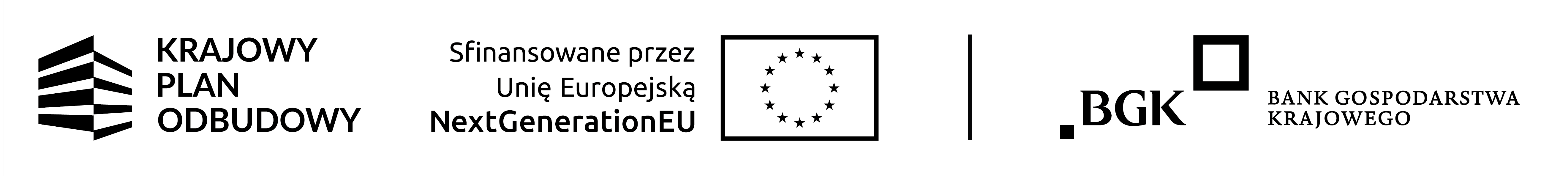 WNIOSEK O PRZYZNANIE PREMII TERMOMODERNIZACYJNEJCZĘŚĆ I. Dane inwestora:CZĘŚĆ II. Informacje o przedsięwzięciu termomodernizacyjnym:(do wypełnienia, jeśli przedmiotem przedsięwzięcia termomodernizacyjnego jest budynek: wielorodzinny lub jednorodzinny lub zbiorowego zamieszkania lub stanowiący własność JST służący do wykonywania zadań publicznych)CZĘŚĆ III. Grant termomodernizacyjny:(do wypełnienia, jeśli przedmiotem przedsięwzięcia termomodernizacyjnego jest budynek wielorodzinny)CZĘŚĆ IV. Oświadczenie inwestora – pomoc de minimis:(do wypełnienia, jeśli zaznaczono TAK w części III wniosku)W budynku będącym przedmiotem przedsięwzięcia termomodernizacyjnego: nie prowadzę działalności gospodarczej lub prowadzę działalność gospodarczą, tym samym:w bieżącym roku oraz w ciągu dwóch poprzedzających go lat podatkowych:  nie uzyskałem pomocy de minimis oraz pomocy de minimis w rolnictwie lub rybołówstwie lub uzyskałem pomoc de minimis oraz pomoc de minimis w rolnictwie lub rybołówstwie w łącznej kwocie                                                                                             EURO.CZĘŚĆ V. Oświadczenie inwestora – grant termomodernizacyjny:(dotyczy , jeśli zaznaczono TAK w części III wniosku)Jestem uprawniony do ubiegania się o przyznanie grantu termomodernizacyjnego i nie jestem wykluczony na podstawie art. 207 ustawy z dnia 27 sierpnia 2009 r. o finansach publicznych.JestemRealizacja przedsięwzięcia termomodernizacyjnego zapewnia efekty długoterminowe, tzn. przekraczające ramy czasowe obowiązywania Instrumentu na rzecz Odbudowy i Zwiększania Odporności.Przyjmuję do wiadomości, że:BGK weryfikuje spełnienie kryteriów horyzontalnych przez przedsięwzięcie termomodernizacyjne; wykaz kryteriów horyzontalnych znajduje się na stronie internetowej BGK www.bgk.plPrzedsięwzięcie termomodernizacyjne nie wyrządza poważnych szkód dla celów środowiskowych.Zobowiązuję się:posiadać dokumenty poświadczające, że przedsięwzięcie termomodernizacyjne nie wyrządza poważnych szkód dla celów środowiskowych;poddać się dokonywanej przez BGK lub inne umocowane instytucje ewentualnej kontroli przedsięwzięcia termomodernizacyjnego w zakresie niewyrządzania poważnych szkód dla celów środowiskowych oraz udostępnić na jej potrzeby wymagane dokumenty.Przyjmuję do wiadomości, że informacje w zakresie niewyrządzania poważnych szkód dla celów środowiskowych w odniesieniu do przedsięwzięcia termomodernizacyjnego dostępne są na stronie internetowej BGK www.bgk.plPrzyjmuję do wiadomości, że umowa objęcia grantem termomodernizacyjnym przedsięwzięcia termomodernizacyjnego stanowi załącznik do zawiadomienia BGK o przyznaniu premii termomodernizacyjnej.Zobowiązuję się podpisać umowę objęcia grantem termomodernizacyjnym przedsięwzięcia termomodernizacyjnego niezwłocznie po jej otrzymaniu.CZĘŚĆ VI. Oświadczenie inwestora – informacje ogólne:Zapoznałem się z:ustawą z dnia 21 listopada 2008 r. o wspieraniu termomodernizacji i remontów oraz o centralnej ewidencji emisyjności budynków;regulaminem udzielania przez BGK premii i grantów w ramach „Programu TERMO” i akceptuję jego treść.Premia termomodernizacyjna nie jest przeznaczona na realizację prac, na które uzyskano inne wsparcie ze                 środków publicznych, o których mowa w art. 5 ust. 1 pkt 2-3 ustawy z dnia 27 sierpnia 2009 r. o finansach publicznych.  Przyjmuję do wiadomości, że BGK może przekazać ministrowi właściwemu do spraw:budownictwa, planowania i zagospodarowania przestrzennego oraz mieszkalnictwa;rozwoju regionalnego; informacje i dokumenty dotyczące niniejszego wniosku, w tym dane do kontaktu z inwestorem, które mogą być przetwarzane przez ww. ministrów w niezbędnym zakresie.Zobowiązuję się:do prowadzenia działań informacyjnych na temat prac objętych niniejszym wnioskiem;poddać się dokonywanej przez BGK lub inne umocowane instytucje ewentualnej kontroli działań informacyjnych oraz udostępnić na jej potrzeby wymagane dokumenty.Przyjmuję do wiadomości, że wykaz działań informacyjnych, o których mowa powyżej znajduje się na stronie  internetowej BGK www.bgk.plPo zrealizowaniu prac objętych niniejszym wnioskiem, przeprowadzę wśród użytkowników modernizowanego obiektu kampanię informacyjną w zakresie efektywnego korzystania z energii, jeśli modernizowanym obiektem jest budynek.Dane i informacje zawarte w niniejszym wniosku są zgodne z prawdą. Jestem świadomy odpowiedzialności karnej za złożenie fałszywego oświadczenia.Podpis/y inwestora/reprezentanta inwestora:                                                                             Data:    CZĘŚĆ VII. Dane banku kredytującego:CZĘŚĆ VIII. Oświadczenie banku kredytującego:W umowie kredytu znajdują się wszystkie zapisy wskazane we właściwym wzorze zapisów umowy kredytu,            o którym mowa w umowie współpracy.Potwierdzam zgodność podpisu/ów inwestora/reprezentanta inwestora złożonych na wniosku.CZĘŚĆ IX. Załączniki:Audyt energetyczny.Dokumentacja wzmocnienia budynku wielkopłytowego, jeśli zaznaczono TAK w części II wniosku pkt 2.Umowa kredytu – oryginał lub kopia poświadczona przez bank kredytujący za zgodność z oryginałem.Formularz informacji przedstawianych przy ubieganiu się o pomoc de minimis, jeśli w części IV wniosku, inwestor oświadczył, że w budynku będącym przedmiotem przedsięwzięcia termomodernizacyjnego prowadzi działalność gospodarczą.Pieczęć i podpis/y banku kredytującego:                                                                                        Data:                                           CZĘŚĆ X. Informacja o przetwarzaniu danych osobowych: Administratorem danych osobowych jest bank kredytujący. Kontakt z Inspektorem Ochrony Danych jest możliwy w sposób określony przez bank kredytujący. Dane osobowe pozyskane w związku z niniejszym wnioskiem będą przetwarzane w celu realizacji wniosku na podstawie art. 6 ust. 1 lit. b) rozporządzenia Parlamentu Europejskiego i Rady (UE) 2016/679 z dnia 27 kwietnia 2016 roku w sprawie ochrony osób fizycznych w związku z przetwarzaniem danych osobowych i w sprawie swobodnego przepływu takich danych oraz uchylenia dyrektywy 95/46/WE (RODO). Dane osobowe będą przechowywane przez okres niezbędny do realizacji wniosku, a po tym czasie przez okres oraz w zakresie wymaganym dla dochodzenia ewentualnych roszczeń. Każdej osobie przysługuje prawo dostępu do ww. danych osobowych, prawo do żądania ich sprostowania, usunięcia, przenoszenia lub ograniczenia przetwarzania, prawo wniesienia sprzeciwu wobec przetwarzania danych oraz prawo wniesienia skargi do organu nadzorczego.Szczegółowe zasady przetwarzania danych osobowych dostępne są na stronie internetowej banku kredytującego lub w jego siedzibie.Bank kredytujący powierzy do BGK oraz weryfikatora przetwarzanie danych osobowych na potrzeby obsługi niniejszego wniosku, w tym kontaktu z inwestorem.Dane osobowe nie będą podlegały zautomatyzowanemu podejmowaniu decyzji, w tym profilowaniu. Dane osobowe nie będą przekazywane do państwa trzeciego lub organizacji międzynarodowej innej niż UE.W przypadku wniosku o przyznanie premii termomodernizacyjnej zwiększonej grantem termomodernizacyjnym, bank kredytujący może udostępniać dane osobowe w zakresie niezbędnym do realizacji zadań związanych z wdrażaniem planu rozwojowego:IOI – w zakresie niezbędnym do realizacji zadań określonych w art. 14lzj w związku z art. 14lzm ustawy                    o zasadach prowadzenia polityki rozwoju, w tym przekazywania danych do CST2021;IK – w zakresie niezbędnym do realizacji zadań określonych w art. 14lzj w związku z art. 14lzm ustawy                       o zasadach prowadzenia polityki rozwoju, w tym przekazywania danych do Arachne;KE – w zakresie wynikającym z art. 22 ust. 3 rozporządzenia 2021/241;PFR S.A. – w zakresie niezbędnym do realizacji wypłaty grantu termomodernizacyjnego w związku z art. 14ln ust. 1 pkt 2 i art. 14lp ust. 1 pkt 1, na warunkach określonych w umowie finansowania inwestycji, zawartej między PFR S.A. a Ministerstwem Rozwoju i Technologii 12 grudnia 2022 r., w tym przekazywania danych do Centrum KPO;organom władzy publicznej oraz podmiotom wykonującym zadania publiczne lub działającym na zlecenie organów władzy publicznej, w zakresie i w celach, które wynikają z przepisów powszechnie obowiązującego prawa, w tym podmiotom, o których mowa w art. 14lzl ustawy o zasadach prowadzenia polityki rozwoju;innym podmiotom, które na podstawie stosownych umów podpisanych z IOI przetwarzają dane osobowe, dla których Administratorem jest IOI.Data wpływu wniosku do banku kredytującegoData wpływu wniosku do BGKNumer wniosku w BGKNazwa lub nazwisko i imię: Nazwa lub nazwisko i imię: Nazwa lub nazwisko i imię: Nazwa lub nazwisko i imię: REGON/PESEL/data urodzenia (cudzoziemcy)NIPAdres siedziby albo miejsca zamieszkania (kod pocztowy, miejscowość, ulica, numer):                                                         Adres siedziby albo miejsca zamieszkania (kod pocztowy, miejscowość, ulica, numer):                                                         Adres siedziby albo miejsca zamieszkania (kod pocztowy, miejscowość, ulica, numer):                                                         Adres siedziby albo miejsca zamieszkania (kod pocztowy, miejscowość, ulica, numer):                                                         Adres do korespondencji (nazwa adresata, kod pocztowy, miejscowość, ulica, numer):Adres do korespondencji (nazwa adresata, kod pocztowy, miejscowość, ulica, numer):Adres do korespondencji (nazwa adresata, kod pocztowy, miejscowość, ulica, numer):Adres do korespondencji (nazwa adresata, kod pocztowy, miejscowość, ulica, numer):Dane do kontaktu (imię i nazwisko, numer telefonu, e-mail):Dane do kontaktu (imię i nazwisko, numer telefonu, e-mail):Dane do kontaktu (imię i nazwisko, numer telefonu, e-mail):Dane do kontaktu (imię i nazwisko, numer telefonu, e-mail):Forma prawna: wspólnota mieszkaniowa                    spółdzielnia mieszkaniowa     jednostka samorządu terytorialnego   społeczna inicjatywa mieszkaniowa  towarzystwo budownictwa społecznego osoba fizyczna                                       spółka prawa handlowego       inna  Forma prawna: wspólnota mieszkaniowa                    spółdzielnia mieszkaniowa     jednostka samorządu terytorialnego   społeczna inicjatywa mieszkaniowa  towarzystwo budownictwa społecznego osoba fizyczna                                       spółka prawa handlowego       inna  Forma prawna: wspólnota mieszkaniowa                    spółdzielnia mieszkaniowa     jednostka samorządu terytorialnego   społeczna inicjatywa mieszkaniowa  towarzystwo budownictwa społecznego osoba fizyczna                                       spółka prawa handlowego       inna  Forma prawna: wspólnota mieszkaniowa                    spółdzielnia mieszkaniowa     jednostka samorządu terytorialnego   społeczna inicjatywa mieszkaniowa  towarzystwo budownictwa społecznego osoba fizyczna                                       spółka prawa handlowego       inna  Wraz z realizacją przedsięwzięcia termomodernizacyjnego zostanie wykonane przedsięwzięcie OZE  TAK        NIEWraz z realizacją przedsięwzięcia termomodernizacyjnego zostanie wykonane wzmocnienie budynku wielkopłytowego   TAK        NIEWnioskuję o zwiększenie premii termomodernizacyjnej grantem termomodernizacyjnym  TAK        NIEzamawiającym zgodnie z prawem unijnym lub krajowym dotyczącym zamówień publicznych.  TAK        NIENazwa banku kredytującegoAdres banku kredytującegoNr umowy kredytuOsoba do kontaktuImię i NazwiskoOsoba do kontaktuE-mailOsoba do kontaktuNumer telefonu